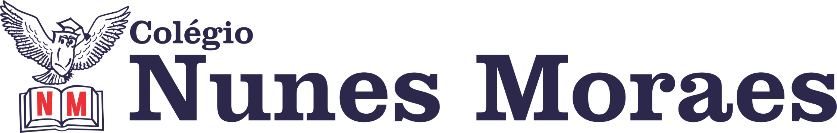 Fique com seus professores em mais uma ótima tarde de aulas remotas. ►1ª AULA: 13h -13:55’   - MATEMÁTICA – PROFESSOR DENILSON SOUSA CAPÍTULO 06 – PRODUTOS NOTÁVEIS E FATORAÇÃO1° passo: Organize-se com seu material, livro de Matemática, caderno, caneta, lápis e borracha.  2° passo: Acompanhe a videoaula com o professor Denilson Sousa exercitando o cubo do binômio. Assista a aula no seguinte link:  ( 22 min)https://youtu.be/wLFyFQDqtgU  3° Passo: Acesse o link disponibilizado no grupo da sala no WhatsApp para o tira- dúvidas na plataforma Google Meet. 4° passo: Baseado em seus conhecimentos, resolva as questões: Página 9 Q. 3 *Envie foto das atividades resolvidas para COORDENAÇÃO Manu. Escreva a matéria, seu nome e seu número em cada página.►2ª AULA: 13:55’-14:50’   -   INGLÊS    - PROFESSORA MONNALYSA FONTINELE CAPÍTULO 7 - CULTURAL HERITAGELink do vídeo da aula: https://www.youtube.com/watch?v=RWanU3k86cI1- Páginas: 60 a 64 – Atividade e correção no vídeo. *Envie foto das atividades resolvidas para COORDENAÇÃO Manu. Escreva a matéria, seu nome e seu número em cada página.2- Página 65 – Será trabalhada  oralmente via Google Meet. ►3ª AULA: 14:50’-15:45’  - MATEMÁTICA – PROFESSOR DENILSON SOUSACAPÍTULO 06 – PRODUTOS NOTÁVEIS E FATORAÇÃO1° passo: organize-se com seu material, livro de Matemática, caderno, caneta, lápis e borracha.  2° Passo: faça a correção da questão 3 da página 09 pelo gabarito do portal SAS. Se restarem dúvidas, pergunte ao professor.   3° passo: Acesse o link disponibilizado no grupo da sala no WhatsApp para a aula na plataforma Google Meet. O professor Denilson fará uma revisão geral sobre os produtos notáveis trabalhados nas últimas aulas. Obs.:  Os alunos que não conseguirem ter acesso à videoconferência  na plataforma Google Meet devem assistir à aula da plataforma SAS sobre produtos notáveis. A aula está disponível no seguinte link: https://www.youtube.com/watch?time_continue=995&v=Ol0YhG4XvA8&feature=emb_logo (Basta assistir a parte de produtos notáveis, ou seja, até o minuto 17)	4° passo: ATIVIDADE - Baseado em seus conhecimentos escreva as fórmulas dos produtos notáveis a seguir: quadrado da soma de dois termos, quadrado da diferença de dois termos, produto da soma pela diferença de dois termos, produto de Stevin e cubo do binômio. *Envie foto da atividade para COORDENAÇÃO Manu. Escreva a matéria, seu nome e seu número em cada página.►INTERVALO: 15:45’-16:10’   ►4ª AULA:   16:10’-17:05’ – HISTÓRIA    -  PROFESSOR RÔMULO VIEIRA   CAPÍTULO: 06 – AS REVOLUÇÕES RUSSASPasso 01 – Assistir à aula – utilizaremos o google meet e o link será enviado no momento da aula.  Identificaremos as principais características do domínio menchevique em fevereiro e do governo bolchevique em outubro.Caso você não consiga acessar a aula pelo google meet, comunique-se com a coordenação, assista à videoaula SAS  no link abaixo e realize os passos seguintes.  https://www.youtube.com/watch?v=VyaMPdeVrDM&list=PL0MlWarTr_1YTC5YKYYh31cg666hJTTBs&index=141Passo 02- Atividade de sala: Agora é com você- pág.19 (1, 2 e 3).Passo 03 – Atividade de casa: ENVIAR DIA 05/06/20- HORÁRIO-10:00 AS 11:00Agora é com você- pág-18 (1,2 e 3)►5ª AULA:   17:05’   - 18:00’    – BIOLOGIA  -  PROFESSOR FRANCISCO PONTES   CAPÍTULO 7 – CITOLOGIA E MEMBRANA PLASMÁTICA (PARTE 1)ETAPAS PARA O DESENVOLVIMENTO DA AULAETAPA 1 – ACESSO a videoaula SAS TV.Link: https://bit.ly/c7biologiap1Tempo: 17’17”ETAPA 2 – ACESSO ao Google Meet, (link na hora da aula).Acompanhar a correção da atividade de casaTempo para entrada no aplicativo: 5’Caso não consiga acessar, comunique-se com a coordenação, corrija sua atividade pelo gabarito no portal SAS e realize as etapas 3 e 4.ETAPA 3 – Acompanhe  explicação da teoria  -  Apostila SAS – p. 20 a 25  - pelo Meet e    com informações, VÍDEOS e resumos enviados pelo professor para o grupo.Se não conseguir acesso ao Meet, leia as páginas com atenção. ETAPA 4 – ATIVIDADE DE SALA PARA ENVIOResolva a questão 1 – (agora é com você!), p. 25, 1 – (testando seus conhecimentos), p.41.Tempo: 10’*Envie foto das atividades resolvidas para COORDENAÇÃO Manu. Escreva a matéria, seu nome e seu número em cada página.RESUMO: O que foi tratado na aula de hoje! 1) A invenção do microscópio foi fundamental para o desenvolvimento da citologia, o estudo da célula.2) A teoria celular afirma que todos os seres vivos são constituídos por células.3) Os microscópios podem ser ópticos ou eletrônicos e são utilizados de acordo com a estrutura que se quer visualizar.ATIVIDADE PARA CASA (Envio para o professor)Resolva a questão 1, 2 e 3 – (atividades propostas), p. 42.Data: 02/06/2020 – terça-feira.